Ogólnopolskie	Грамадская арганізацыя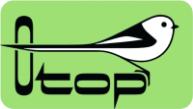 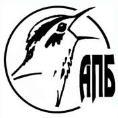 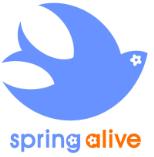 Towarzystwo	“Ахова птушакOchrony Ptaków	Бацькаўшчыны”www.otop.org.pl	www.ptushki.org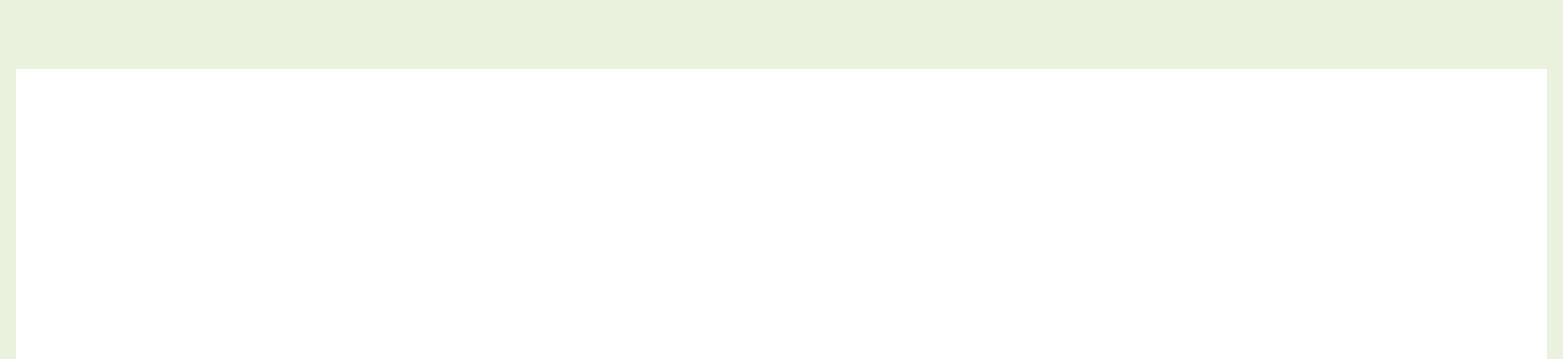 «Весна прибывает на крыльях птиц» Живая Весна в школах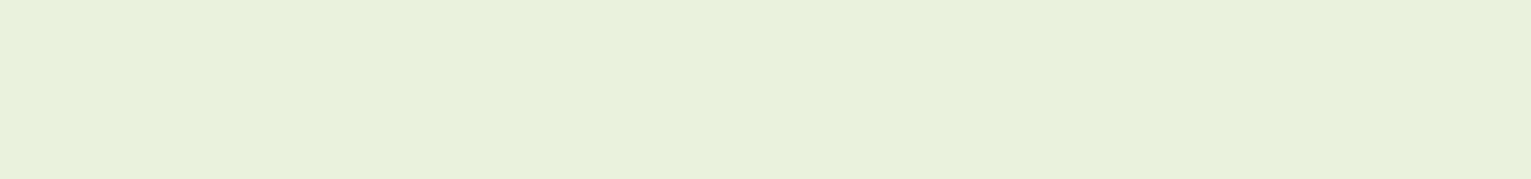 Материалы для учителя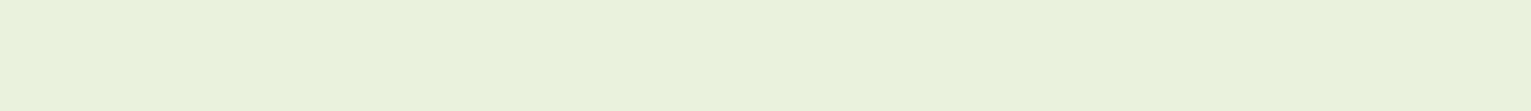 ОписаниеВесенняя наблюдательная кампания «Живая Весна» начинается 1 марта 2015 года. «Живая Весна» является кампанией BirdLife International во главе с «Аховай птушак Бацькаўшчыны» в Беларуси. Эта кампания проводится для всех, заинтересованных природой людей и прежде всего для детей школьного возраста и молодых людей.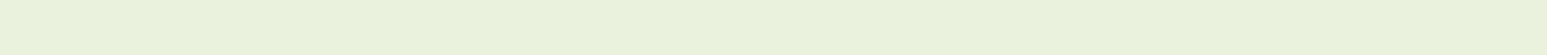 В чём заключается кампания?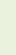 Наблюдатели в 35 европейских странах и Южноафриканской республике регистрируют в интернет-базе данных проекта их первые наблюдения за белым аистом, деревенской ласточкой, чёрным стрижом, кукушкой и золотистой щуркой. По итогам полученных данных создаётся карта, которая позволяет следить за ходом весны во всей Европе. Международная кампания длится до21 июня.Почему стоит принять участие в проекте?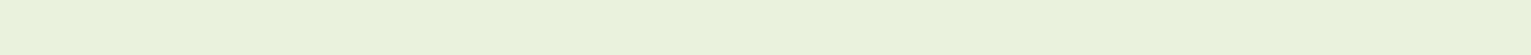 Живая Весна является простым проектом, который даёт каждому человеку возможность поучаствовать в сборе данных. Живая Весна помогает увидеть влияние изменений климата на миграцию птиц.Множество учителей уже приняли участие в предыдущие годы. На основании материалов, размещённых на веб-сайте проекта и благодаря образовательным предложениям подготовленным “Аховай птушак Бацькаўшчыны” в течение всего проекта “Живая Весна” тысячи людей имеют возможность присоединиться к захватывающему наблюдению замиграцией птиц.“Живая Весна” – это прекрасная возможность сделать молодых людей болеевнимательными к красоте природы, развить в них умение чувственного восприятия природы. Информация на веб-сайте “Живой Весны” позволяет учащимся узнать о естественном разнообразии климатических зон. Одновременно с этим она помогает понять, что все жители нашей планеты ответственны за климатические изменения, которые могут привести к тому, что однажды мы не сможем услышать кукушку или будем напрасно весной высматривать в небе аистов.Кампания “Живая весна” становится всё более популярной. В 2010 более чем 100,000наблюдений были зарегистрированы в 36 странах, принимающих участие в проекте.Как участвовать в кампании “Живая Весна”?Достаточно зарегистрировать Ваши наблюдения на сайте www.springalive.netШколы, которые соберут наибольшее количество наблюдений, получат ценные призы. Призы также ждут авторов самых интересных наблюдений. Все дополнительные материалы по «Живой весне» можно найти здесь.
В этом году зарегистрировать Ваши наблюдения можно также с помощью короткого номера 0841. Просто отправьте свои наблюдения, с указанием вида птицы, время и места наблюдения, обязательно укажите свои имя и фамилию.

Оставлять свои наблюдения и активно участвовать в кампании «Живая весна» можно в специальных группах «Живой весны» в социальных сетях, присоединяйтесь к нам, встретим весну вместе!:):

Фэйсбук: www.facebook.com/Springalive.Belarus
Кантакт: http://vk.com/springalive
Идея «Живой Весны»Приблизительно 10,000 видов птиц живут во всем мире. Их распределение на земном шаре различно и непосредственно связано с географическими условиями, типом климата и присутствием определенных типов сред обитания.Человек оказывает всё большее и большее влияние на окружающую среду. Усиленное развитие и интенсификация сельского хозяйства, индустриализация и индустриальное "производство" парниковых газов привели к глубоким изменениям климата. Птицы - неотделимый элемент мира природы, они играют основную роль в экосистемах. Они - прекрасный индикатор своей страны и её биоразнообразия. Изменения в количестве отобранных видов птиц, их размножении рассматривают как индикатор изменений в природе и, как следствие, индикатор качества человеческой жизни. Изменения климата влияют на большинство видов в значительной степени. Глобальное потепление вызывает изменения в ареале многих видов птиц. Это также имеет огромное влияние на время их миграции - более раннее прибытие из мест зимовки и начало размножения. Если эти изменения не появляются одновременно с другими, например, доступностью еды в начале весны, то это приведет к падению выживания и взрослых птиц, и птенцов, что может привести к уменьшению численности многих видов.Базируясь на моделях изменения климата, границы территориального ареала для большинства европейских видов могут переместиться на 1000 км в северо-восточном направлении, в то время как ареал обитания большинства видов может уменьшиться на 50%. Только несколько видов смогут приспособиться к быстро изменяющимся условиям. Считается, что 25% европейских видов будут подвергаться опасности. Разнообразие видов птиц может уменьшиться на 40%. Зачастую экологические катастрофы дело рук людей, знающих о результатах безудержного экономического развития.Идея кампании «Живая Весна» состоит в том, чтобы следить за датами прибытия перелётных птиц к местам обитания. Эти данные вместе с другой информацией (изменение территориального диапазона и численности популяций птиц) могут быть идеальныминдикатором ближайших изменений климата.Если защита птиц должна принести серьезные результаты, она должна осуществляться широкомасштабно, поэтому существуют международные конвенции и правовые механизмы, такие как Рамсарская конвенция, Боннское Соглашение, Вашингтонское Соглашение или соглашение по разнообразию форм жизни. Страны Европейского союза обязаны осуществлять Директиву Птиц с 1979 г, которая обязывает государства – члены создавать заповедники для популяций птиц в дикой природе и создавать области специальной защиты в пределах сети Nature 2000.Пять видов перелетных птиц в кампании «Живая Весна», почему они?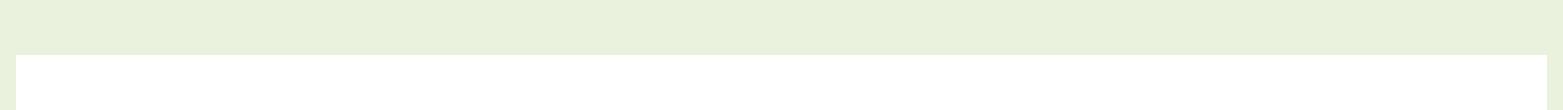 Белый аист, деревенская ласточка, кукушка обыкновенная, чёрный стриж и золотистая щурка – это разновидности птиц, которые существуют в большинстве европейских стран. Белый аист, кукушка и золотистая щурка менее многочисленны на западе Европы.Золотистая щурка – редкая разновидность в северных странах. Она чаще всего встречается в теплых южных или юго-восточных регионах Европы. Они все обитают в тёплых странах, а зимуют в Центрально-восточной и южной Африке. Пик их весеннего прибытия в места обитания в Европе приходится на конец апреля и начало мая.Они широко известны и легко узнаваемы в Европе, что позволяет принять участие в кампании даже самым маленьким. Результаты наблюдения за датами прибытия, возможными изменениями территориальных диапазонов и численности птиц могут быть идеальным индикатором изменений, имеющих место в природе.Стоит подчеркнуть, что много лет любители птиц, наблюдения за которыми является для них увлекательным занятием, играют постоянно увеличивающуюся роль в исследовании популяций птиц, их распространении и численности.